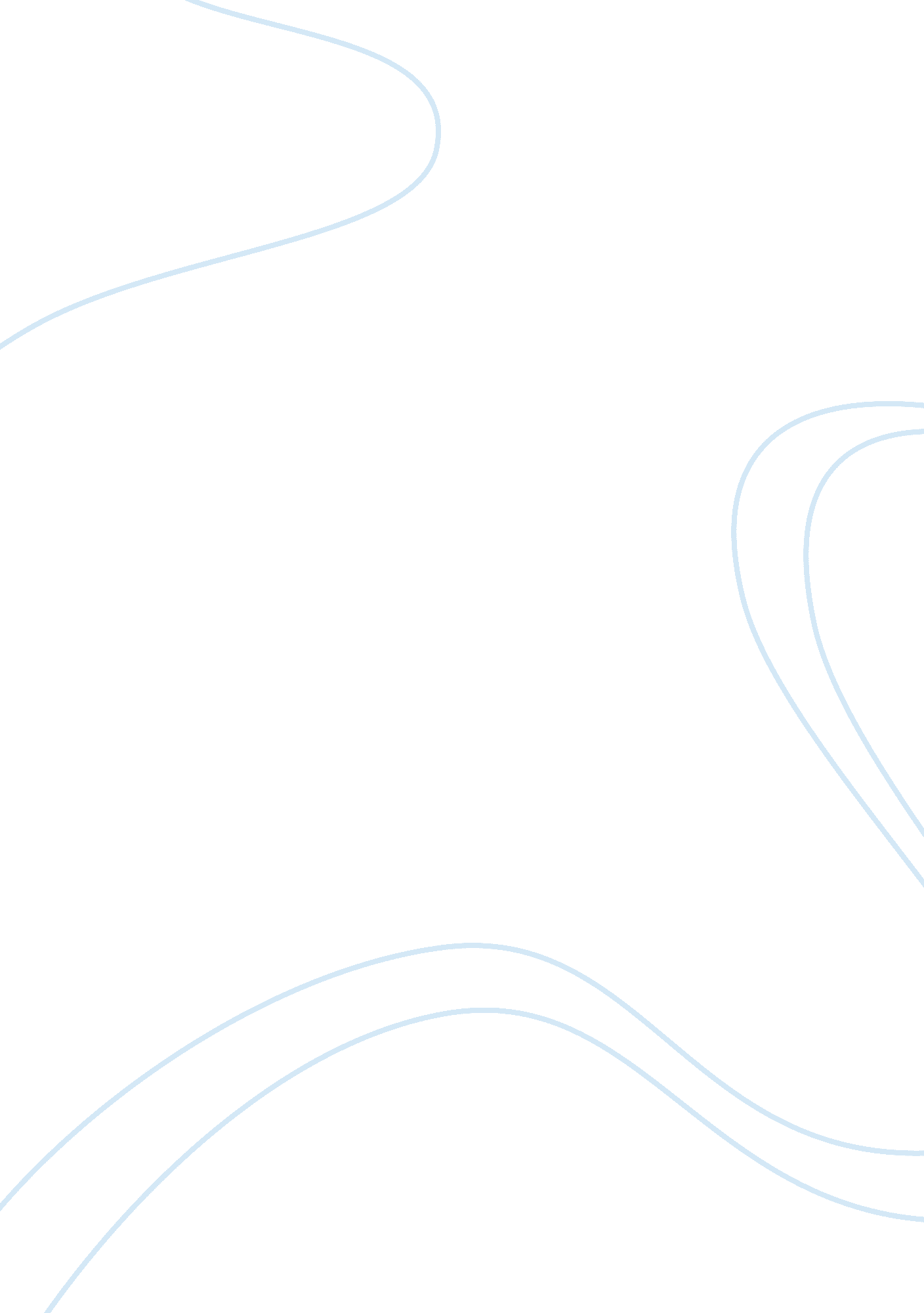 Betsy ross made me love reading assignmentHistory, American History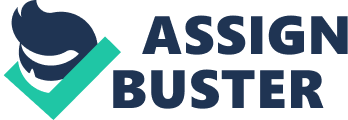 I’m not sure why I chose the story of Betsy Ross. It may have been because she was female, or it may have been my curiosity about how a woman was chosen to sew the flag of our nation. The author took me back to the sass’s, and made me feel like I was right there alongside Betsy. The story told of Betsy Groom’s childhood raised with her sixteen siblings In the Quaker Church. Although Betsy knew she would be expelled from the Church and split from her family for marrying outside her faith, she married John Ross when she was 21 years old. The courage It took for Betsy to go against her family’s wishes was Inspirational. I could not comprehend how she was able to leave everything she had ever known. The story went on to tell how the two of them began an upholstery business together since Betsy had excellent sewing skills. John and Betsy attended the First Christ Church in Philadelphia, and sat across the aisle from George and Martha Washington. I couldn’t imagine how it would feel personally knowing the man who was soon to become President of the United States. Betsy recently embroidered ruffles for George Washington’s shirts and cuffs. In June of 1776, she was asked to sew the American Flag by George Washington, Robert Morris, and George Ross. The author was able to tell Bets story in such a way that I was fascinated and mesmerism’s. I learned that books didn’t have to be boring. I discovered that not only can you learn from books, you can be entertained. I remember that I read a lot of the biographies In the library that year. I read about George and Martha Washington, Abraham and Mary Lincoln, Benjamin Franklin, John Adams, and Dooley Madison. Their stories took me back in time. They taught me how people lived in the past and about all the hardships they had to endure and overcome. Reading opened my eyes to other worlds and experiences. It improved my reading ability and comprehension skills which helped me in school. As I grew older, I continued to read. In middle school and high school I made friends with other girls who also enjoyed reading. Some of the other kids would make fun of me because I was often reading. Since was a chubby child, I was frequently picked on and bullied y the other students. Reading gave me an escape from this abuse. In books I could be someone else, someplace else, and not have to deal with the bad behavior of the other children. I would never have Imagined all those years ago that a simple school assignment would have started me on a life-long Journey with books. I love to disappear into the world of a novel, fall in love with its characters, and lose myself in sure neither she nor Betsy Ross would have ever imagined the impact they would have in my life. 